GUILDFORD ART SOCIETY  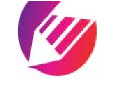 SUMMER 2022 EXHIBITION – MEMBER ENTRY  Please return the Entry & Stewarding Forms with your cheque payable to  “Guildford Art Society” by Friday  12th August 2022  to: Ms Ingrid Skoglund, 8 Dean Close Ash Guildford Surrey GU12 6BU or preferably email the forms to  gasartexhibitions@yahoo.com and at the same time pay online to Lloyds: 30-93-74 a/c no 03885619.   Put member’s surname, initials and “ATEX” as your payment reference.  GUILDFORD ART SOCIETY  SUMMER EXHIBITION 2022 – STEWARDING  Please Help us Steward your Exhibition by Volunteering  Please tick your FOUR preferred sessions (or more if you are able).  To encourage sales and promote the Society, we ask stewards to be pro-active and engage with visitors. By this we mean: invite visitors to complete the Best In Show forms, answer questions and show them round.  You will be supported by a Lead Steward who will deal with sales.     TWO STEWARDS per session needed – Regret it is not possible to accept entry to the exhibition if you are unable to steward unless for exceptional circumstances    All unsold works must be collected from Shalford Village Hall  on Monday  29th August   4.00-5.0pm or Tuesday 30th between 10am  and 11 am  If you cannot attend, please advise who will be collecting for you here:  Name of collector of unsold works: …………………………………………………………………… NAME (in capitals):      Address   Home Phone:     Mobile Phone:     Email (please print clearly):         Title of work  Medium  Sale price £  Sale price £  £ Fee enclosed  £ Fee enclosed  Framed pictures or sculptures - £10 each (£12 if over 100 cm in any dimension). Maximum 2 works. Include edition numbers if relevant.    Third entry is a reserve – eligible for entry in the event of a sale - do not bring to hand-in and do not pay for it.    Framed pictures or sculptures - £10 each (£12 if over 100 cm in any dimension). Maximum 2 works. Include edition numbers if relevant.    Third entry is a reserve – eligible for entry in the event of a sale - do not bring to hand-in and do not pay for it.    Framed pictures or sculptures - £10 each (£12 if over 100 cm in any dimension). Maximum 2 works. Include edition numbers if relevant.    Third entry is a reserve – eligible for entry in the event of a sale - do not bring to hand-in and do not pay for it.    Framed pictures or sculptures - £10 each (£12 if over 100 cm in any dimension). Maximum 2 works. Include edition numbers if relevant.    Third entry is a reserve – eligible for entry in the event of a sale - do not bring to hand-in and do not pay for it.    Framed pictures or sculptures - £10 each (£12 if over 100 cm in any dimension). Maximum 2 works. Include edition numbers if relevant.    Third entry is a reserve – eligible for entry in the event of a sale - do not bring to hand-in and do not pay for it.    Framed pictures or sculptures - £10 each (£12 if over 100 cm in any dimension). Maximum 2 works. Include edition numbers if relevant.    Third entry is a reserve – eligible for entry in the event of a sale - do not bring to hand-in and do not pay for it.          X  Unframed, mounted, cellophane-wrapped works £5 each OR 3 FOR £10 OR 5 FOR £12 No deeper than 2cm  Unframed, mounted, cellophane-wrapped works £5 each OR 3 FOR £10 OR 5 FOR £12 No deeper than 2cm  Unframed, mounted, cellophane-wrapped works £5 each OR 3 FOR £10 OR 5 FOR £12 No deeper than 2cm  Unframed, mounted, cellophane-wrapped works £5 each OR 3 FOR £10 OR 5 FOR £12 No deeper than 2cm  Unframed, mounted, cellophane-wrapped works £5 each OR 3 FOR £10 OR 5 FOR £12 No deeper than 2cm  Unframed, mounted, cellophane-wrapped works £5 each OR 3 FOR £10 OR 5 FOR £12 No deeper than 2cm  1.   2.  3  4  5  Craft/Miniatures £5 per item or set. Please state if a pair or set.  Craft/Miniatures £5 per item or set. Please state if a pair or set.  Craft/Miniatures £5 per item or set. Please state if a pair or set.  Craft/Miniatures £5 per item or set. Please state if a pair or set.  Craft/Miniatures £5 per item or set. Please state if a pair or set.  Craft/Miniatures £5 per item or set. Please state if a pair or set.  1  2  3  4  TOTAL ENTRY FEE ENCLOSED = £  	OR PAID ONLINE = £  TOTAL ENTRY FEE ENCLOSED = £  	OR PAID ONLINE = £  TOTAL ENTRY FEE ENCLOSED = £  	OR PAID ONLINE = £  TOTAL ENTRY FEE ENCLOSED = £  	OR PAID ONLINE = £  TOTAL ENTRY FEE ENCLOSED = £  	OR PAID ONLINE = £  TOTAL ENTRY FEE ENCLOSED = £  	OR PAID ONLINE = £  NAME (in capitals):    Home Phone:                                 MOBILE PHONE              Email (please print clearly):     August  SAT  20th  SUN  21st  MON  22nd  TUES 23rd  WED  24th  THU  25th  FRI  26th  SAT  27th  SUN  28th  MON  29th   10am– 12.00  12.00 - 2pm   2.00  -4pm  4pm- 6pm  Set up   Car park and directing     Receiving   Curating   Preparing labels (sometime after 12th august )  Available on 19th generally       Tick any or all if you are willing to help for all or any part of Friday 19th August 9am to 7 PM  Set up   Car park and directing     Receiving   Curating   Preparing labels (sometime after 12th august )  Available on 19th generally       Tick any or all if you are willing to help for all or any part of Friday 19th August 9am to 7 PM  Set up   Car park and directing     Receiving   Curating   Preparing labels (sometime after 12th august )  Available on 19th generally       Tick any or all if you are willing to help for all or any part of Friday 19th August 9am to 7 PM  Set up   Car park and directing     Receiving   Curating   Preparing labels (sometime after 12th august )  Available on 19th generally       Tick any or all if you are willing to help for all or any part of Friday 19th August 9am to 7 PM  Set up   Car park and directing     Receiving   Curating   Preparing labels (sometime after 12th august )  Available on 19th generally       Tick any or all if you are willing to help for all or any part of Friday 19th August 9am to 7 PM  Set up   Car park and directing     Receiving   Curating   Preparing labels (sometime after 12th august )  Available on 19th generally       Tick any or all if you are willing to help for all or any part of Friday 19th August 9am to 7 PM  Set up   Car park and directing     Receiving   Curating   Preparing labels (sometime after 12th august )  Available on 19th generally       Tick any or all if you are willing to help for all or any part of Friday 19th August 9am to 7 PM  Set up   Car park and directing     Receiving   Curating   Preparing labels (sometime after 12th august )  Available on 19th generally       Tick any or all if you are willing to help for all or any part of Friday 19th August 9am to 7 PM  Set up   Car park and directing     Receiving   Curating   Preparing labels (sometime after 12th august )  Available on 19th generally       Tick any or all if you are willing to help for all or any part of Friday 19th August 9am to 7 PM  Set up   Car park and directing     Receiving   Curating   Preparing labels (sometime after 12th august )  Available on 19th generally       Tick any or all if you are willing to help for all or any part of Friday 19th August 9am to 7 PM  Set up   Car park and directing     Receiving   Curating   Preparing labels (sometime after 12th august )  Available on 19th generally       Tick any or all if you are willing to help for all or any part of Friday 19th August 9am to 7 PM  